	Отчет о работе районного муниципального казенного учреждения культуры «Шелеховская межпоселенческая центральная библиотека»за   2018 г.Библиотечная деятельность (Информация для годового отчета отдела культуры в министерство культуры)Основные задачи на 2018 год (кратко)Пополнение Сводного электронного каталога; Создание базы данных «Календарь знаменательных и памятных дат г. Шелехова и Шелеховского района»; Перевод в цифровой формат ретроспективной  краеведческой  периодики  с  1966 - 1989 гг., участие в областных краеведческих порталах: «Хроники Приангарья», «Середина земли», «Литературная карта Приангарья»;  Разработка Программы «Краеведческая деятельность библиотеки» на 2018-2020 годы, развитие краеведческого сегмента в Интернет-пространстве, актуализация работы с разделом «Краеведение» на сайте библиотеки;Развитие системы культурно-просветительских мероприятий  во взаимодействии с другими учреждениями и организациями, в том числе в рамках Года  добровольца и волонтера, Года Японии в России, в рамках Года предпринимательства, проведение мероприятий в рамках Десятилетия детства и интеллектуального развития молодежи, мероприятия к 1155- летию со времени возникновения славянской письменности. Проведение мероприятий по работе с семьей, предотвращению межнациональных конфликтов, толерантности,   борьбе с терроризмом.   Проведение мероприятий, посвященных юбилейным датам со дня рождения поэтов и писателей, выдающихся деятелей  науки и  искусства,  в том числе к 100- летию А.И.Солженицына,   150-летию  М. Горького,  105-летию С.В.Михалкова,    200-летию со И.С.Тургенева,   215- летию Тютчева.  А также проведение  мероприятий, посвященных 25-летию Шелеховского района;Реализация грантового проекта «Новые горизонты»  по созданию информационно-досугового центра для людей с ограниченными возможностями здоровья;Участие в профессиональных конкурсах  регионального значения: в конкурсе  на  лучшую проектную деятельность среди муниципальных библиотек области, профессиональном конкурсе на лучшую программу и лучший проект по поддержке летнего чтения «У детской книжки нет каникул» среди муниципальных библиотек Иркутской области, работающих с детьми;Предоставление реальной, действенной методической помощи библиотечным работникам в их деятельности, в том числе  организация районного  конкурса «Лучший краеведческий уголок» среди библиотек МО района;Дальнейшее развитие профессиональной компетенции специалистов  РМКУК» ШМЦБ» и библиотек МО района: участие в курсах повышения квалификации «Роль общедоступной библиотеки в работе с социально-незащищенными слоями населения» и «Библиотека как развивающая среда нового поколения»  для специалистов, работающих с детьми. А также в  научно-практическом семинаре «Кадры решают все!» для директоров области,  межрегиональной научно-практической конференции «Музейная деятельность в современных библиотеках».  2. Культурные события, акции, мероприятия2.1. Главные культурные события и акции 2018 г. (перечислить 2 самых ярких с краткой аннотацией и проведенные впервые)25 сентября на базе РМКУК «ШМЦБ» состоялось открытие информационно-досугового центра для людей с ограниченными возможностями здоровья в рамках проекта «Новые горизонты», победителя грантового конкурса «Территория РУСАЛа» Центра социальных программ «РУСАЛ».  В течение 2018 года создана новая площадка,  для жителей Шелеховского района с ограниченными возможностями здоровья, где  они могут отдохнуть, найти свой круг общения, интересно и с пользой провести время, получить необходимую информацию.  Заключены  соглашения о комплексном информационно-библиотечном обслуживании с  Всероссийским обществом инвалидов  г. Шелехов, реабилитационным центром «Шелеховский», Реабилитационным центром для детей и подростков с ограниченными возможностями.  На базе центра созданы: школа информационной культуры,  театральная студия  «Волшебная маска»,  творческая мастерская  «ХоббиАрт,  литературно-музыкальный клуб «Мелодия души». В рамках реализации проекта  2 специалиста библиотеки прошли курсы по профессиональной переподготовке «Специалист по реабилитационной работе в социальной сфере (в отношении инвалидов и лиц с ОВЗ)».  За время реализации проекта более  трех сот  благополучателей воспользовались услугами центра. Одним из главных критериев успешности проекта является его перспективное продолжение. В практическую деятельность центра  планируется привлечь волонтеров: психологов, тренеров, медицинских работников, коллегию медиаторов. В связи с созданием центра РМКУК «ШМЦБ стала  опорной площадкой, в реализации  программы «Библиотека для власти, общества, личности»  по работе с людьми с ограниченными возможностями здоровья, разработанной Государственными библиотеками Иркутской области при поддержке Министерства культуры и архивов Иркутской области.РМКУК «ШМЦБ» стала победителем областного конкурса «Библиотека года» 2018 в номинации Проектная деятельность (межпоселенческой) библиотеки.РМКУК «ШМЦБ» стала победителем областного профессионального конкурса на лучший проект по поддержке летнего чтения «У детской книжки нет каникул» среди муниципальных библиотек Иркутской области, работающих с детьми. Специалистами библиотеки  был разработан проект «Литературная Квест-комната для детей «Таинственные приключения». Цель проекта: продвижение чтения в школьном литературном образовании креативными средствами. Задачи  проекта: мотивация детей и подростков к чтению книг в дни летних каникул и позиционирование библиотеки как эффективной познавательно-досуговой площадки.2.2. Краткий анализ деятельности учреждений культуры по работе с детьми и подросткамиВ течение года  Отделом обслуживания детского населения были проведены разноплановые библиотечные мероприятия, с использованием наглядных, аудио-видео материалов, презентационной техники. Отдел активно сотрудничает с образовательными и дошкольными учреждениями, с летними площадками школ, с реабилитационным центром для детей и подростков с ограниченными возможностями, центром помощи детям, оставшимся без попечения родителей.  Учитывая возрастные особенности, уровень интеллектуального развития, разный уровень подготовленности были организованны и проведены следующие   мероприятия: Большие интеллектуальные игры для 3-4, 5-6 классов,  квест  ко Всероссийскому дню Авиации  и  Космонавтики, экомарафон, информационно-познавательный час  к Международному дню толерантности «Я и Ты – мы оба разные, Я и Ты – мы оба классные!», фольклорный праздник «В мире нет милей и краше песен и преданий наших», акция «Добрая книжка в детские руки», громкие чтения  «Сказочные истории Максима Горького»,  акция «Я вновь читаю пушкинские строки…», посвящённая Пушкинскому дню в России,  громкие чтения «Читаем Блок-Ада Тани Савичевой, приуроченные ко Дню снятия блокады Ленинграда. А также крупномасштабные мероприятия:- районный конкурс миниатюр «Бенефис Сергея Михалкова», посвященный 105-летию со дня рождения  поэта, состоялся в рамках Недели детской и юношеской книги. В конкурсе приняли участие учащиеся образовательных учреждений города Шелехова и Шелеховского района. На конкурс было подано 85 заявок.   Мероприятие проходило на двух площадках по двум номинациям «Художественное слово» и «Литературно-музыкальная композиция». Все участники получили Диплом участника. 6 участников конкурса получили Дипломы победителей и призы. Благодарственными письмами были награждены 28 кураторов, подготовивших участников конкурса. Мероприятие посетили  160 человек;- в  рамках проведения  Международного дня волонтера и закрытия Года гражданской активности и волонтерства  в библиотеке состоялась общероссийская премьера  фильма «#ЯВолонтер. Истории неравнодушных» о добровольцах, подвиг которых обычно остается незамеченным для учащихся 7-х классов.  После просмотра фильма зрителям было предложено заполнить анкеты, поделиться впечатлениями. На премьере присутствовало 82 человека.- в рамках Года Японии в России состоялся Библиоглобус «Многоликая Япония». Участники знакомились с японским алфавитом и звуками. На мероприятии была представлена презентация «Путешествие по Японии» о  культуре, обычаях и традициях японцев. Также состоялся  показ видеороликов  «Цветение сакуры»   и «Хинами - мацури  – праздник девочек». К мероприятию была подготовлена выставка – инсталляция  «Многоликая страна восходящего солнца». Мероприятие посетили 84 человека.2.3. Краткий анализ деятельности учреждений культуры по работе с молодежьюВ библиотеке разработана концепция развития на 2017-2020 годы, одним из основных  приоритетов которой является разработка новых форм и методов обслуживания  молодежи как инвестиций в будущий культурный и интеллектуальный потенциал общества.  На базе библиотеки работает молодежный Центр «Ритм», с целью создания благоприятных условий для интеллектуального, творческого развития юношества, стимулирования интересов к самостоятельной познавательной деятельности, расширения кругозора, а также позиционирования библиотеки как интеллектуально-просветительского центра. В течение 2018 года в центре при поддержке Отдела культуры администрации Шелеховского района  состоялись: - «Большие интеллектуальные игры»  (6 игр).   В  рамках соглашения о сотрудничестве, заключенного с МБОУ ШР «СОШ № 4» была организована и проведена выездная КВИЗ-игра «Шевели мозгами» для 7-8 классов, благодаря чему принять участие в интеллектуальном поединке удалось большему количеству учащихся. В играх приняли участие около 300 человек; - «Менделеевские чтения»,  посвященные  жизни и научной деятельности Д.И. Менделеева. Конференция состояла из двух этапов: заочный – написание эссе «Выдающиеся личностные качества Д.И. Менделеева» и очный – КВИЗ-игра. Квиз-игра, была посвящена химии в целом и личности Д.И.Менделеева в частности. Состояла из 4 этапов с различными видами вопросов. На игру подали заявки 7 команд. По итогам игры победила команда «Купрум» школы №73. В мероприятии приняли участие 80 человек. Молодежная аудитория охотно принимает интерактивные формы работы. Интерактивная лекция «Толерантность» была организована совместно с  ИОЮБ им. И.Уткина, в рамках реализации программы Иркутской области «Укрепление и единство российской нации, и этнокультурное развитие народов Иркутской области на 2014-2020 гг.» и  приурочена  к Международному Дню толерантности. Участники мероприятия знакомились с понятием «толерантность», обсуждали проявления нетерпимости в коллективе, правила взаимодействия социума. Интерактив был выражен всесторонне: ведущие вели диалог с аудиторией, отвечали на вопросы, на тренингах участники работали в группах и взаимодействовали между собой.  Мероприятие посетили 67 человек.Библиотека вносит свой вклад в упрочение волонтерского движения. Совместно с волонтерскими организациями Шелеховского района,  пропагандирующими здоровый образ жизни и активную гражданскую позицию,  был организован и проведен Новогодний марафон «Верим в чудо, творим чудо». В рамках марафона были собраны детские книги,  игрушки для детей находящихся в палате временного пребывания ШЦРБ. В марафоне приняли участие 99 человек. Патриотическое воспитаниеИсторико - патриотическое воспитание является одним из главных  направлений в работе библиотеки.  Библиотека  активно обращается  к таким формам  культурно-просветительских мероприятий как акции,   которые  особенно соответствуют динамичной психологии молодежного возраста:-   9 мая в Городском парке  состоялась  Акция «Нам 41-й не забыть, нам 45-й славить»,    посвящённая    Дню Победы.  В рамках  акции был оформлен квилт – поздравление «Спасибо Вам, ветераны, за Победу! За чистое небо, за мир!»  в рамках Всероссийской акции «Чистое небо», состоялась Квест-игра  «Пройдем  дорогами войны», организована выставка - подарок  «И память книга оживит».  В акции приняли участие 350 человек, книговыдача составила  50 экземпляров.- накануне памятной даты в истории Великой Отечественной войны, совместно с Шелеховской районной общественной организацией ветеранов в библиотеке была проведена встреча «22 июня - День памяти и скорби».  Ветераны ВОВ, дети войны – очевидцы этого знакового исторического дня делись воспоминаниями о пережитых тяготах войны, которые перенесли взрослые и дети военных лет. На мероприятии присутствовали члены поискового отряда «Сибирь», которые представили видеосюжет о проделанной  работе. Мероприятие посетили 55 человек.       - 30 января  состоялись громкие чтения «Читаем Блок-Ада Тани Савичевой, приуроченные ко Дню снятия блокады Ленинграда. В рамках чтений участники  познакомились с дневником Тани Савичевой. Мероприятие было организовано для воспитанников Центра помощи детям оставшихся без попечения родителей, на котором присутствовали 14 человек; Профориентационная работаНа базе библиотеки реализуется Проект «Профессиональная команда» («ПрофКом»),  с целью профориентации молодежи Шелехова и Шелеховского района. Заседания «ПрофКома» проходят ежеквартально. В рамках  реализации проекта в 2018 году состоялись встреча с мэром Шелеховского муниципального района Модиным М.Н  «О работе мэра. От первого лица», с корреспондентом программы «Новости АС Байкал ТВ», редактором и ведущей программы «Барьеров net»,  контент-менеджером,  режиссером самодеятельного театра, архивариусом, библиотекарем.  В мероприятиях приняли участие 227 человек.2.4. Краткий анализ деятельности учреждений культуры по работе с семьейВзаимодействие библиотеки и семьи – эффективный путь приобщения ребенка к чтению. Стало традицией проведение выездных мероприятий, которые способствуют  семейному чтению и досугу:- выездная акция  «8 июля – день семьи, любви и верности». В рамках акции была представлена информация об истории праздника, розданы закладки с пословицами  и поговорками о семье,  любви и верности. В мероприятии приняли участие  68 человек; - акция «Читаем всей семьей», приуроченная к Международному дню семей прошла в городском парке. Горожане и гости города принимали активное участие в разгадывании ребусов на тему о семье, выбирали детскую и универсальную литературу в подарок. Участники локации «Сам себе художник» всей семьей рисовали семейное хобби, участвовали в викторине.   Мероприятие посетили 57 человек.- выездная акция «Здесь все мое и край мне этот дорог»,  посвященная 25-летию Шелеховского район. В рамках акции  состоялись: квилт-поздравление «Здесь все моё и край мне этот дорог», экскурс-викторина для больших и маленьких «Путешествие по родному краю». Выставка-подарок «Вот она какая, сторона родная»  представила широкий спектр литературы о городе и районе.  Мероприятие посетили 350 человек. 2.5. Краткий анализ деятельности учреждений культуры по работе с лицами старшего возрастаДля пользователей  старшего возраста были организованы следующие мероприятия: -  открытая поэтическая площадка «Россия – Родина моя», посвященная Дню славянской письменности и культуры на малой сцене Городского парка. Первая часть мероприятия была посвящена истории возникновения славянской письменности, биографии святых братьев Кирилла и Мефодия, первым памятникам славянской письменности. Викторина,  закрепила и завершила познавательную часть мероприятия. Далее участники, заявившие желание выступить по озвученной теме, поднимались на сцену и читали произведения русских классиков. Конкурс-импровизация «Продолжи стихотворение» также объединил ценителей слова. В мероприятии приняли участие члены Клуба «Забайкальское землячество» и исторического клуба «На волне моей памяти»  в количестве 64 человек;- вечер-воспоминание     «Комсомол – юность моя», посвященный 100-летию ВЛКСМ  организован совместно с шелеховским клубом «Забайкальское землячество». Участникам была представлена презентация о создании и становление комсомольской организации г. Шелехова. Участники мероприятия делились воспоминаниями  о комсомольских годах своей юности, строительстве города и завода. Закончилась торжественная часть проведением  мини-викторины о наградах ВЛКСМ. Мероприятие посетили  25 человек;- презентация книги Альберта Семеновича Гурулёва  «Остановиться… и оглянуться», посвященная В. Г. Распутину.  Эксклюзивность данного издания заключается в том, что книга содержит редкий материал неформального общения автора с Валентином Григорьевичем, отражена многолетняя дружба со студенческой скамьи до преклонных лет. В финале мероприятия все желающие получили возможность приобрести книгу с автографом. Мероприятие посетили  48 человек; -  спектакль Домашнего театра Иркутского историко-мемориального  музея декабристов по рассказу А. П. Чехова «Медведь» в рамках XXXIII областного фестиваля  «Декабристские вечера».  Мероприятие посетили 45 человек;- в течение 2018 года было проведено 5 групповых занятий (12 человек в группе) по основам компьютерной грамотности, направленных на освоение работы с компьютером, электронной почтой, социальными сетями, поиском информации в Интернете, регистрацией на госсайтах и сайтах ЖКХ, направление обращений в различные учреждения через Интернет.2.6. Краткий анализ деятельности учреждений культуры по работе с лицами с ограниченными возможностями здоровья В сентябре в библиотеке открылся информационно-досуговый  центр для людей с ограниченными возможностями здоровья. На базе Центра состоялись: - 8 психологических тренингов для инвалидов в рамках реализации грантового проекта «Творчество без границ» конкурса социальных проектов РУСАЛ «Помогать просто»,  которые посетили 61 человек и  фестиваль-конкурс «Люблю тебя, мой край родной»  среди детей с ограниченными возможностями здоровья, в котором приняли участие 43 человека от 7 до 18 лет; - организованы 9 занятий в творческой мастерской «ХоббиАрт» для членов Всероссийского общества инвалидов г. Шелехова. Участники мастерской осваивают различные техники прикладного творчества: квиллинг, аппликация, декупаж, оригами, вышивка. Мастерскую посетили 43 человека.  - работа  театральной студии «Волшебная маска» направлена на развитие двигательных, речевых, социальных и коммуникативных навыков участников с ОВЗ, а также стимулирование их творческих способностей. (9 встреч). Занятия в студии посетили  57 человек.  - с 1-10 декабря совместно с  Всероссийским обществом инвалидов г. Шелехова была организована  Декада инвалидов «Мир безграничных возможностей». В рамках декады состоялись следующие мероприятия: выступление театральной студии «Волшебная маска», фестиваль-конкурс среди молодежи с ограниченными возможностями здоровья,  выставки-консультации по общественно-значимым вопросам. А также   выставка творческих работ членов Всероссийского общества инвалидов г. Шелехова «Мир безграничных возможностей», на которой были представлены экспонаты, созданные в технике квиллинг, вышивка, вязание,  фотографии и рисунки. Мероприятие посетили 63человека.2.8. Деятельность по сохранению и развитию традиционной народной культуры, национальных культур.   (кратко указать количество клубных формирований по ДПИ и их участников,  сколько мероприятий и мастер-классов проведено на базе библиотеки, их участие в иных мероприятиях) В рамках деятельности по сохранению и развитию традиционной народной культуры, национальных культур в библиотеке состоялись 3 мероприятия, в которых приняли участие 123 человека. - «Святая старина» - этнографическая библиоэкспедиция к истокам быта и традиций русского народа. Цель  библиоэкспедиции  -  знакомство с культурой и традициями русского народа. Большое внимание на мероприятии было уделено убранству русской избы,  значению русской печи и Красного угла.  На выставке – инсталляции «Наша хата утехами богата», оформленной к мероприятию, были представлены книги об  истории русского народа,  загадки, потешки, пословицы и поговорки,  предметы домашней утвари. Мероприятие сопровождалось показом слайд – презентации,  демонстрацией  мультфильма «Мужик и медведь». Мероприятие посетили 40  человек; -  «В мире нет милей и краше песен и преданий наших» Праздник проходил в рамках проведении V областной этнокультурной акции «Неделя национальных культур в муниципальных библиотеках Прибайкалья "Радуга дружбы"».   Участники мероприятия познакомились с предметами прикладного народного творчества и  устным народным творчеством, читали потешки, приговорки, пытались проговорить скороговорки, отгадывали загадки.  Мероприятие посетили  56  человек. - «Многонациональное Приангарье» Мультимедийный час - выездное мероприятие, организованное отделом обслуживания детского населения в МОУ «СОШ №4».  Час истории сопровождался ПК – презентацией, где наглядно представлен материал о культуре, обычаях и традициях бурят. Представлены государственные флаги и гербы, рассмотрены традиционные жилища, пища, хозяйственный быт, занятия бурятского народа. Подробно представлены национальная одежда, праздники и ремёсла. В мероприятии приняли участие 27 человек;3. Организация работы по реализации результатов независимой оценки качества оказания услугНазвать мероприятия, проведенные в учреждениях культуры по результатам независимой оценки качества (НОК проводилась в 2016 году, написать информацию о разработке плана по повышению качества услуг с реквизитами документов и краткую информацию о проделанной за 2 года работе!!!!!!!!). Оценка населением деятельности учреждений культуры (событийных мероприятий, услуг в сфере культуры, просветительской деятельности и т.д.), предложения граждан и общественных организаций по совершенствованию работы ваших учреждений (если проводилось анкетирование, опросы учреждениями представить краткую итоговую информацию).Согласно  Плану мероприятий  по улучшению качества работы  РМКУК «ШМЦБ» на основе результатов  общественной экспертизы  (НОК) на 2017-2018 годы было выполнено:- открыт информационно-досуговый центр для людей с ограниченными возможностями здоровья в рамках проекта «Новые горизонты», победителя грантового конкурса «Территория РУСАЛа» Центра социальных программ «РУСАЛ»;  - пополнение электронного каталога библиографическими записями на новые и ретроспективные  издания, на статьи из периодических изданий. Электронный каталог за 2 последних года пополнился на 29  %.- разработан Кодекс этики и служебного поведения  работников РМКУК «ШМЦБ».   Доля лиц считающих персонал библиотеки компетентным составила   100 %;- согласно анализу «Книги отзывов и предложений» библиотеки доля лиц, удовлетворенных качеством  информационно-библиотечных услуг составила   100 %.План мероприятий по улучшению качества работы  РМКУК «ШМЦБ» на основе результатов  общественной экспертизы  (НОК)на 2019 год Основные задачи на 2019 г. (перечислить конкретные задачи (проведение мероприятий к юбилейным датам, укрепление МТБ (перечислить конкретные задачи – строительство, приобретение) и т.п.). Основные цели и задачи:Пополнение Сводного электронного каталога; Создание базы данных «Календарь знаменательных и памятных дат г. Шелехова и Шелеховского района»; Перевод в цифровой формат ретроспективной  краеведческой  периодики  с  1989 - 2002 гг., участие в областных краеведческих порталах: «Хроники Приангарья», «Середина земли», «Литературная карта Приангарья»  Развитие краеведческого сегмента в Интернет-пространстве, актуализация работы с  сайтом библиотеки;Развитие системы культурно-просветительских мероприятий  во взаимодействии с другими учреждениями и организациями, в том числе мероприятия  в рамках Года театра, Дней воинской славы. Мероприятия, посвященные юбилейным датам со дня рождения поэтов и писателей, выдающихся деятелей  науки и  искусства, в том числе к 100-летию Д. Гранина,  220-летию А.С. Пушкина, 205-летию М.Ю. Лермонтова, к 250 –летию И. А.  Крылова. А также экологический фестиваль «Земля в твоих ладошках»,  в рамках Всероссийского движения «Эколята – молодые защитники природы» и т.д. Привлечение внебюджетных средств, в том числе за счет участия в грантовых конкурсах:  в конкурсе на предоставление грантов Президента Российской Федерации,  в открытом конкурсе Госкорпорация «Росатом» среди некоммерческих организаций по разработке социально значимых проектов,  в гранте фонда «Русский мир»;Участие в профессиональных конкурсах федерального и регионального значения: в конкурсе  РГДБ и ФИРО       «Необыкновенные приключения детей, их родителей и педагогов в библиотеке»,  областном конкурсе  на лучший аудиогид на сайте izi.travel среди библиотек МО области;Предоставление реальной, действенной методической помощи библиотечным работникам в их деятельности, в том числе проведение  семинара по организации культурно-просветительской работы с читателями детского возраста и родителями, практикума по  подготовке паспорта культурно-просветительского  мероприятия,  мастер-класса по предоставлению доступа к информации о формах государственной поддержки семей. А также   организация районного  конкурса «Лучший проект по работе с детьми» среди библиотек МО районаДальнейшее развитие профессиональной компетенции специалистов РМКУК» ШМЦБ» и библиотек МО района: участие в курсах повышения квалификации, стажировках на базе областных методических центров;Развитие библиотеки  как опорной площадки в реализации  программы « Библиотека для власти, общества, личности»  по работе с людей с ограниченными возможностями здоровья, разработанной Государственными библиотеками Иркутской области при поддержке Министерства культуры и архивов Иркутской области. Взаимодействие учреждений культуры с комиссией по делам несовершеннолетних:Виды и формы работы учреждений культуры с детьми, состоящими на профилактических учетах (не более 3 наименований)Дать краткое описание системы работы учреждения культуры с данной категорией подростков. Привести примеры благотворного влияния занятиями творчеством на облик подростков и их адаптацию в обществе.С детьми, состоящими на учете,  библиотека ведет серьезную профилактическую работу совместно со специалистами ОГБУЗ «ШРБ», МБУ «Профессиональное муниципальное аварийно-спасательное формирование г. Шелехов» и Инспекцией по делам несовершеннолетних ОМВД по Шелеховскому району. В течение 2018 года проведены профилактические беседы, направленные на предупреждение алкоголизма и наркомании среди подростков.  В  преддверии летних каникул,  состоялась встреча,  направленная на профилактику правонарушений, напоминание правил дорожного движения, безопасного поведения на воде, инструктаж по противопожарной, информационной и личной безопасности подростков. Мероприятия были инициированы социальными педагогами учебных учреждений г. Шелехова и Шелеховского района,  инспекторами ПДН ОМВД по Шелеховскому району, что объясняет востребованность работы по данному направлению. Общее количество участников составило  174 человека.4. Сведения о состоянии кадров и кадровой работы в муниципальных учреждениях культуры 4.1. Состояние кадров учреждений:ВСЕГО:ПО ВОЗРАСТУ:ПО ОБРАЗОВАНИЮ:4.2. Обучение специалистов культуры в 2018 г. 4.3. Курсы повышения квалификации Два специалиста РМКУК «ШМЦБ»  прошли обучение в рамках реализации проекта «Новые горизонты» в областном учебно-методическом Центре развития социального обслуживания по курсу «Специалист по реабилитационной работе в социальной сфере (в отношении инвалидов и лиц ОВЗ»; Заведующий отделом обслуживания детского населения РМКУК «ШМЦБ» повысила квалификацию в Центре дополнительного профессионального образования ГБПОУ Иркутский областной колледж культуры 	по курсу «Библиотека как развивающая среда нового поколения».Заведующий отделом обслуживания взрослого населения РМКУК «ШМЦБ» обучается по программе переподготовки «Библиотечно-информационная деятельность» в Кемеровском институте культуры и искусства.5. Рекламно-информационная деятельность5.1. Число публикаций в СМИ о деятельности учреждений культуры5.2. Число публикаций в АИС «Единое информационное пространство в сфере культуры» (https://all.culture.ru/)6. Сведения о сайтах УК Библиотечная деятельность7.1.Показатели деятельности библиотек:Численность населения Шелеховского района на 01.01.2017 г. и на 01.01.2018  - 66772 человека7.2.Библиотечные фонды: Формирование и использование библиотечного фондаНа тысячу жителей поступило 88 экземпляров новой литературы, что составляет 35 %  от нормы принятой в международной практике.Норма книгообеспеченности библиотек устанавливается в пределах от 7 до 9 книг. Книгообеспеченность на 1 жителя в Шелеховском районе составляет 3,5  (50 % от нормы). Причиной  ежегодного уменьшения совокупного фонда библиотек района,  является то, что выбытие литературы (списание)   превышает поступления  новой литературы;  *Нормы, принятые в международной практике: число книг, приобретаемых на 1 000 человек населения в год = 250 экз. («Руководство ИФЛА/ЮНЕСКО по развитию службы публичных библиотек»)**Норма книгообеспеченности библиотек устанавливается в пределах от 7 до 9 книг (и других документов на различных носителях, а также обучающие и развивающие программы, игры для детей и др.) на 1 жителя («Руководство ИФЛА/ЮНЕСКО по развитию службы публичных библиотек»)7.3.Развитие информационных технологий для обеспечения доступа жителей к информации: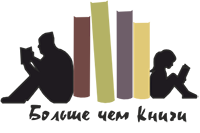 Районное муниципальное казенное учреждение культурыШелеховского района«Шелеховская межпоселенческая центральная библиотека»всегоКДУбиблиотекимузеиДШИчисло мероприятий76число участников1524всегоКДУбиблиотекимузеиДШИчисло мероприятий39число участников1461всегоКДУбиблиотекимузеиДШИчисло мероприятий8число участников396всегоКДУбиблиотекимузеиДШИчисло мероприятий7число участников227всегоКДУбиблиотекимузеиДШИчисло мероприятий3число участников475всегоКДУбиблиотекимузеиДШИчисло мероприятий6число участников282всегоКДУбиблиотекимузеиДШИчисло мероприятий28число участников327№п\пНаименованиемероприятия Основание реализации (результат независимой оценки качества)Срок реализацииОтветственной Результат Показатели, характеризующие результат выполнения мероприятия Открытость и доступность информации об организацииОткрытость и доступность информации об организацииОткрытость и доступность информации об организацииОткрытость и доступность информации об организацииОткрытость и доступность информации об организацииОткрытость и доступность информации об организацииОткрытость и доступность информации об организации1.1Повышение качества содержания информации, актуализация информации на сайте библиотеки размещение актуальной и достоверной информации на сайте регулярноЗав. отделомУправленияпроектами Информационная открытость Увеличение числа удаленных пользователей на 5  %  по сравнению с предыдущем годомКомфортность условий предоставления услуг и доступность их полученияКомфортность условий предоставления услуг и доступность их полученияКомфортность условий предоставления услуг и доступность их полученияКомфортность условий предоставления услуг и доступность их полученияКомфортность условий предоставления услуг и доступность их полученияКомфортность условий предоставления услуг и доступность их полученияКомфортность условий предоставления услуг и доступность их получения2.2.Мероприятия, направленные на создание условий для предоставления  услуг  лицам  с ограниченными возможностями жизнедеятельности Деятельность информационно-досугового центра на базе библиотеки  для людей с ограниченными возможностями здоровья:Театральная студия  «Волшебная маскаТворческая мастерская  «ХоббиАрт»Литературно-музыкальный клуб «В кругу друзей» Декада инвалидов  «Мир безграничных возможностей». Цикл  выставок творческих работВ течение года Понедельник, среда13.00-15.00Понедельник, среда15.00-17.00январь февраль, март, апрель, сентябрь, октябрь, ноябрь  декабрь1–10 декабряежеквартальноЗав. отделом обслуживания взрослого населенияРазвитие библиотеки  как опорной площадки в реализации  программы «Библиотека для власти, общества, личности»  по работе с людей с ограниченными возможностями здоровья, разработанной Государственными библиотеками Иркутской области при поддержке Министерства культуры и архивов Иркутской области. Увеличение числа пользователей с ограниченными возможностями жизнедеятельности на 5 % по сравнению с предыдущим годом2.3Наличие электронного каталога на сайте библиотекипополнение электронного каталога библиографическими записями на новые и ретроспективныеиздания, на статьи из периодических изданийпостоянноЗав. отделомУправления проектами, главныйбиблиограф Доступностьинформации о  библиотечном фонде для постоянных пользователей и потенциальныхчитателейСистематическое  пополнение электронного каталогаДоброжелательность, вежливость, компетентность  работников библиотеки Доброжелательность, вежливость, компетентность  работников библиотеки Доброжелательность, вежливость, компетентность  работников библиотеки Доброжелательность, вежливость, компетентность  работников библиотеки Доброжелательность, вежливость, компетентность  работников библиотеки Доброжелательность, вежливость, компетентность  работников библиотеки Доброжелательность, вежливость, компетентность  работников библиотеки Мероприятия по повышению эффективности выполнения сотрудниками библиотеки своих должностных обязанностей Участие в  областном конкурсе «Библиотека года».Участие в  Областном заочном конкурсе для молодых специалистов Участие в курсах повышения квалификации «Создание собственных электронных полнотекстовых баз данных»Участие в совещании директоров государственных и муниципальных библиотек Иркутской области «Библиотечное обслуживание населения Иркутской области: решение вопросов и поиск путей развития». Участие в слете методистов центральных библиотек МО Иркутской области «Методическая служба центральной библиотеки в вопросах и ответах».январь-декабрьмарт-май	20-24 мартаапрель августАдминистрация Повышение профессиональных компетенций специалистов библиотеки Доля лиц считающих персонал библиотеки компетентным.  100%Наличие информации о руководящем составе библиотеки, ее структурных подразделений на сайте библиотекиПополнение раздела сайта  «Отделы»  информацией об услугах  структурных подразделений и руководящем составе библиотеки Февраль-мартЗам. директора Зав. отделомуправления проектами Доступность информации Обновление информации по мере необходимости 5. Удовлетворенность качеством оказания услуг5. Удовлетворенность качеством оказания услуг5. Удовлетворенность качеством оказания услуг5. Удовлетворенность качеством оказания услуг5. Удовлетворенность качеством оказания услуг5. Удовлетворенность качеством оказания услуг5. Удовлетворенность качеством оказания услуг5.1Уровень удовлетворенности качеством оказания информационно-библиотечных услуг в целомАнкетирование пользователей по вопросу качества предоставления библиотечных услуг декабрьЗам. директора Зав. отделомуправления проектамиОтсутствие жалоб Доля лиц, удовлетворенных качеством  информационно-библиотечных услуг.  100 %5.1Уровень удовлетворенности качеством оказания информационно-библиотечных услуг в целомАнализ поступивших предложений и замечаний по «Книге отзывов и предложений» библиотеки ежеквартально Администрация Отсутствие жалобДоля лиц, удовлетворенных качеством  информационно-библиотечных услуг.  100 %Общее количество подрост-ков, стоящих на учете(чел.)Из них привлечены к участию в культурной жизни в 2018 г.:Из них привлечены к участию в культурной жизни в 2018 г.:Из них привлечены к участию в культурной жизни в 2018 г.:Из них привлечены к участию в культурной жизни в 2018 г.:Из них привлечены к участию в культурной жизни в 2018 г.:Из них привлечены к участию в культурной жизни в 2018 г.:Общее количество подрост-ков, стоящих на учете(чел.)в мероприятиях КДУ (чел.)участвуют в работе любительских формирований (чел.)охвачены формами библиотечного обслуживания (чел.)охвачены обучением или мероприятиями УК ДО (чел.)являются посетителями и участниками музейных мероприятий (чел.)охвачены другими формами культурной жизни, указать какими (чел.)37вид учрежденияформа и название мероприятияРМКУК «ШМЦБ» Цикл профилактических бесед:16.02.2018 «Путь в никуда». Профилактическая беседа о вреде употребления алкоголя и наркотиков;16.05.2018 «Безопасность детей и подростков в каникулы». Профилактическая беседа;28.09.2018 «Курение убивает». Профилактическая беседа.Всего работников, чел.Всего работников, чел.Из них основной персонал, чел.Из них основной персонал, чел.Из них работающие пенсионеры, чел.Из них работающие пенсионеры, чел.201720182017201820172018библиотека3130161689Основной персонал всего, чел.Основной персонал всего, чел.Из них по возрастуИз них по возрастуИз них по возрастуИз них по возрастуИз них по возрастуИз них по возрастуОсновной персонал всего, чел.Основной персонал всего, чел.До 30 лет, чел.До 30 лет, чел.30-50 лет, чел30-50 лет, челСтарше 50 лет, чел.Старше 50 лет, чел.20172018201720182017201820172018библиотека16162165810Основной персонал по образованию, челОсновной персонал по образованию, челОсновной персонал по образованию, челОсновной персонал по образованию, челОсновной персонал по образованию, челОсновной персонал по образованию, челОсновной персонал по образованию, челОсновной персонал по образованию, челОсновной персонал по образованию, челОсновной персонал по образованию, челВысшееВысшееИз них профильное Из них профильное Из них профильное Ср. спец.Ср. спец.Ср. спец.Из них с профильнымИз них с профильным2017201820172018201720172018201720172018библиотека14141010222222Наименование учрежденияВсего работников основного персонала Из них:Из них:Наименование учрежденияКоличество обучающихся в вузах культуры и искусства (чел.)Количество обучающихся в ссузах культуры и искусства (чел.)РМКУК «Шелеховская центральная межпоселенческая библиотека» 161-УчреждениеВсего работников основного персоналаПлановое кол-во работников для прохождения КПК в 2018 годуФактическое количество, прошедших КПК в 2018 году (чел.)Кол-во работников, нуждающихся в повышении квалификации в 2019 г. (чел)РМКУК «Шелеховская центральная межпоселенческая библиотека»16344число публикаций в СМИ о деятельности учреждений культуры (ед)число публикаций в СМИ о деятельности учреждений культуры (ед)число публикаций в СМИ о деятельности учреждений культуры (ед)число публикаций в СМИ о деятельности учреждений культуры (ед)Всего (ед.)в том числев том числев том числеВсего (ед.)газетыжурналыИнтернет-издания5147 (библиотеки)31Наименование учрежденияЧисло публикацийРМКУК «Шелеховская центральная межпоселенческая библиотека»2 (« Я волонтер»,  «Многогранное искусство» в рамках проведения Ночи искусств) №Наименование учреждения:Адрес сайта:Дата последнего обновленияКол-во публикаций за 2018 годКол-во посещений сайта РМКУК «Шелеховская центральная межпоселенческая библиотека»www.shmcb.ru20 декабря2787103Показатели2017 г.2018 г.+; - к 2017 г.охват населения библиотечным обслуживанием (%)24%24 %-количество пользователей (чел.),1599516001+ 11число посещений (чел.)102378102780+ 402среднее число жителей на 1 библиотеку (чел.)74197419-Показатели2017 г.2018 г.+; - к 2017 г.поступило документов, тыс. экз.50235893+ 870выбыло документов, тыс. экз.63827924+ 1542состоит на конец отчетного года, тыс. экз.235630233599- 2031поступило на 1 жителя (ед.)*0,0750,088+ 0,013книгообеспеченность на 1 жителя (ед.)**3,53,5-Показатели2017 г.2018 г.+; - к 2017 г.Количество библиотек, имеющих персональные компьютеры (ед.)99-Количество библиотек, имеющих доступ в Интернет (ед.)88-